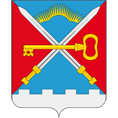 П О С Т А Н О В Л Е Н И ЕАДМИНИСТРАЦИИ СЕЛЬСКОГО ПОСЕЛЕНИЯ АЛАКУРТТИ КАНДАЛАКШСКОГО РАЙОНА       от 01.08.2019	                                   №102О внесении изменений в административный регламент предоставления муниципальной услуги «Приватизация объектов нежилого фонда», утвержденный постановлением №108 от 25.09.2018 (в ред. от 13.11.2018 №162)             В соответствии с  Федеральными законами  от 06.10.2003 года № 131-ФЗ  «Об общих принципах организации местного самоуправления в Российской Федерации», от 27.07.2010 № 210-ФЗ « Об организации предоставления государственных и муниципальных услуг»,  от 21.12.2001   № 178-ФЗ «О приватизации государственного и муниципального имущества» (с последующими изменениями и дополнениями), от 22.07.2008 № 159-ФЗ «Об особенностях отчуждения недвижимого имущества, находящегося в государственной собственности субъектов Российской Федерации или в муниципальной собственности и арендуемого субъектами малого и среднего предпринимательства, и о внесении изменений в отдельные законодательные акты Российской Федерации», на основании протеста Прокуратуры города Кандалакша от 26.06.2019 №4-592в-2019,п о с т а н о в л я ю:1. Внести изменения в административный регламент предоставления муниципальной услуги «Приватизация объектов нежилого фонда».1.1. Абзац 1 пункта 2.3.1. административного регламента привести в соответствие с ч.3,5 статьи 18 Закона №178-ФЗ «О приватизации государственного и муниципального имущества»:«На аукционе продается государственное или муниципальное имущество в случае, если его покупатели не должны выполнить какие-либо условия в отношении такого имущества. Право его приобретения принадлежит покупателю, который предложит в ходе торгов наиболее высокую цену за такое имущество.При проведении аукциона в информационном сообщении помимо сведений, указанных в статье 15 настоящего Федерального закона, указывается величина повышения начальной цены ("шаг аукциона").».1.2. Абзац 8 пункта 2.3.1. административного регламента изложить в следующей редакции:«Уведомление о признании участника аукциона победителем направляется победителю в день подведения итогов аукциона.».1.3. Абзац 12 пункта 2.3.2 исключить.1.4. Абзац 24 пункта 2.3.2. изложить в следующей редакции:«Уведомление о признании участника продажи посредством публичного предложения победителем направляется победителю в день подведения итогов продажи посредством публичного предложения.»1.5. Абзац 5 административного регламента изложить в следующей редакции:«Предложения о приобретении государственного или муниципального имущества заявляются претендентами открыто в ходе проведения продажи.»2. Настоящее постановление опубликовать в периодическом печатном издании «Информационный бюллетень Алакуртти – наша Земля» и разместить в сети Интернет на официальном сайте администрации сельского поселения Алакуртти Кандалакшского района.3. Контроль за исполнением настоящего постановления оставляю за собой.ИО главы администрации сельского поселения Алакуртти                          Кандалакшского района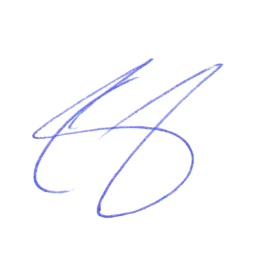 М.Е. Гаврилов